DIRECTION DES ECOLES SAXON 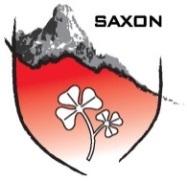 INSCRIPTION A L’ECOLE : 1ère année HARMOSDélai de retour au 11 décembre 2020Formulaire disponible sur www.ecole-saxon.chINFORMATIONS CONCERNANT L’ELEVENOM			: …………………………PRENOM 	: …………………………	Prénom usuel : …………………………	Date de naissance 	: …………………………Sexe 			: …………………………Confession 		: …………………………Langue maternelle 	: …………………………Adresse		: …………………………Tél. de la maison	: …………………………Pays d’origine 		: …………………………Pour les élèves d’origine suisse, précisez l’origine selon la carte d’identité :Commune d’origine 	: …………………………Canton d’origine 	: …………………………INFORMATIONS CONCERNANT LES PARENTSEn cas d’absence ou d’urgence :NUMERO à APPELER en PREMIER : ……………………REPRESENTANT LEGAL : Merci de cocherEn principe les deux parents ont la responsabilité légale de l’enfant. 	Papa		Maman 		Autre personne	 Si une autre personne a la responsabilité légale, merci de donner ses coordonnées : Nom	:	……………………………………	Prénom	:	……………………………………Adresse 	:	……………………………………	Domicile 	:	……………………………………Profession 	:	……………………………………	Tél. 	:	……………………………………Votre enfant a-t-il des frères et/ou des sœurs à l’école :			non 		oui, dans quelle classe actuelle suivante :		1H		2H		3H		4H		5H		6H		7H		8H		9CO		10CO		11COPrénom : ……………………………………	Prénom : ……………………………………Prénom : ……………………………………	Prénom : ……………………………………SANTE Maladie 	:		non 		oui : ……………………………..……………Allergies	:		non 		oui : ……………………………..……………Traitement (médicaments)	:		non 		oui : ……………………………..……………Autres : ……………………………………………………………………………………………………………………………………………………………………………………………………………………………………………………………………………….IMPORTANT POUR 1. Notre enfant parle le français : 		oui 		un peu : notre enfant utilise des mots en français mais ne forme pas de phrases		un peu : notre enfant est capable de faire des phrases en français		non2. Quelle est / Quelles sont les langues parlées à la maison : …………………………………………………
Remarque(s) : (situations familiales particulières, ...)……………………………………………………………………………………………………………………………………………………………………………………………………………………………………………………………………………………SIGNATURE DU PAPA 	SIGNATURE DE LA MAMAN ...............................................	...............................................PAPAPAPAPAPAMAMANMAMANMAMANNOM:……………………………………..NOM:……………………………………..NOM de jeune fille:……………………………………..PRENOM:……………………………………..PRENOM:……………………………………..Adresse:……………………………………..Adresse:……………………………………..Localité:……………………………………..Localité:……………………………………..e-mail:………….………@…………...…e-mail:………….………@…………….…Profession:……………………………………..Profession:……………………………………..Natel Privé:……………………………………..Natel Privé:……………………………………..Autre Tél.:……………………………………..Autre Tél.:……………………………………..